IPGS-5508Unmanaged GbE PoE+ SwitchQuick Installation andInitial ConfigurationContentsChapter 1	Introduction	1Overview	1Front View of the Switch	1Rear View of the Switch	2Bottom View of the Switch	2LED Descriptions	3Reset Button	4Chapter 2	Installing the Switch	5Package Contents	5Mounting the Switch on a DIN Rail	5Mounting the Switch on Wall (Optional)	6Connecting the DC Power Cord	7Chapter 3	Troubleshooting	9Chapter 1	IntroductionOverviewThis user guide describes how to install, configure, and troubleshoot the IPGS-5508, 8 Ports Industrial unmanaged GbE PoE+ Switch.By reading this user guide, users can perform the following tasks: To check the switch status by reading the LED behaviorTo reset the switchTo install the switchTo troubleshoot the switch Front View of the Switch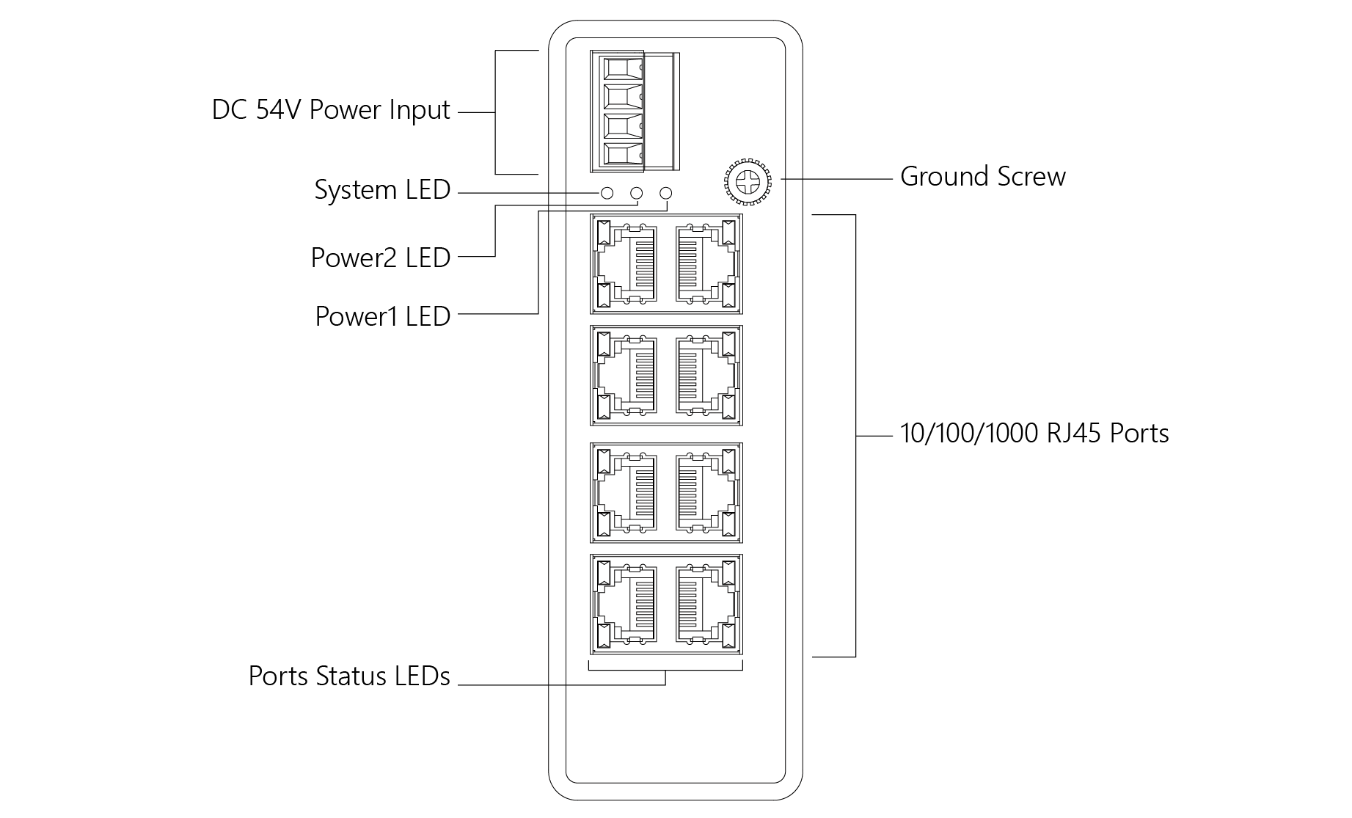 Figure 1: Front panel of the switchRear View of the Switch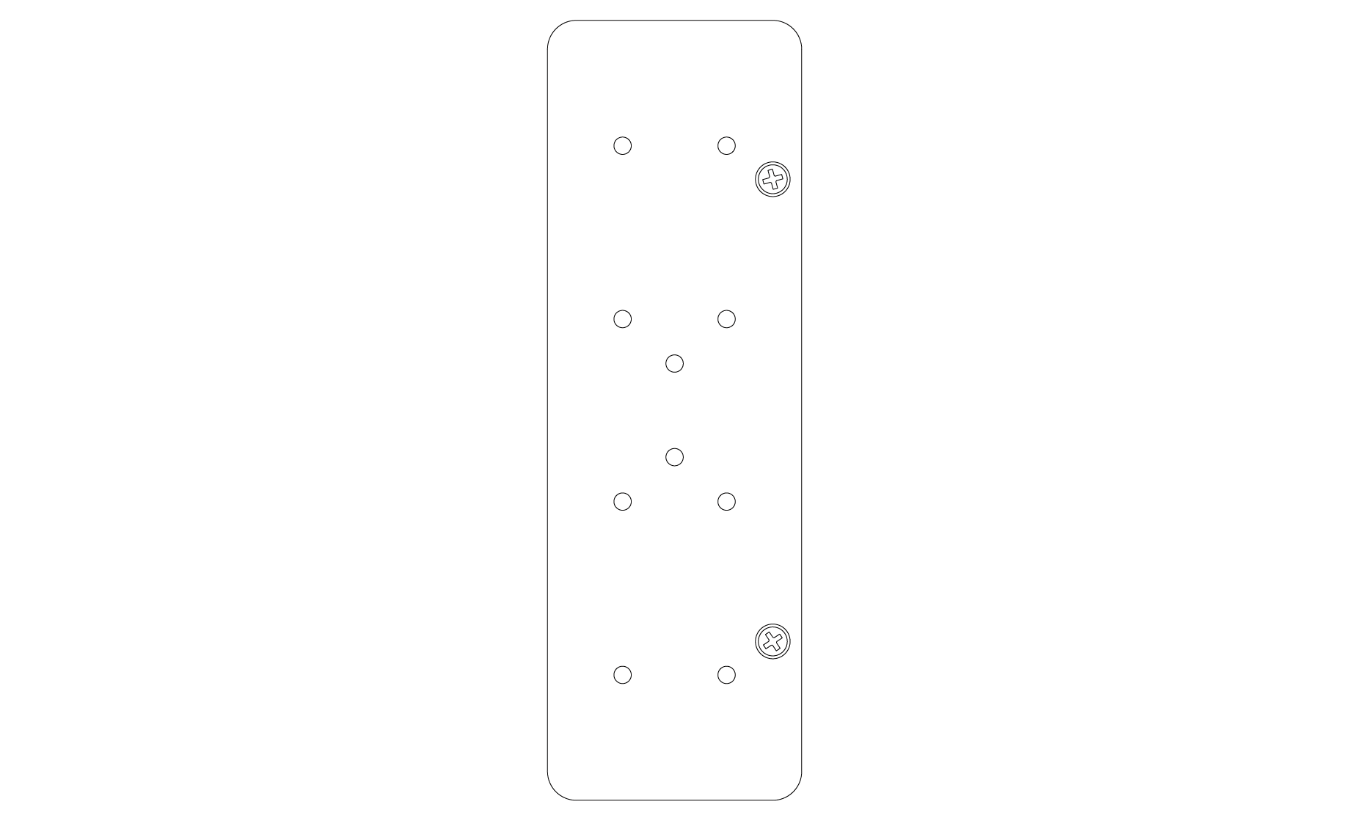 Figure 2: Rear panel of the switchBottom View of the Switch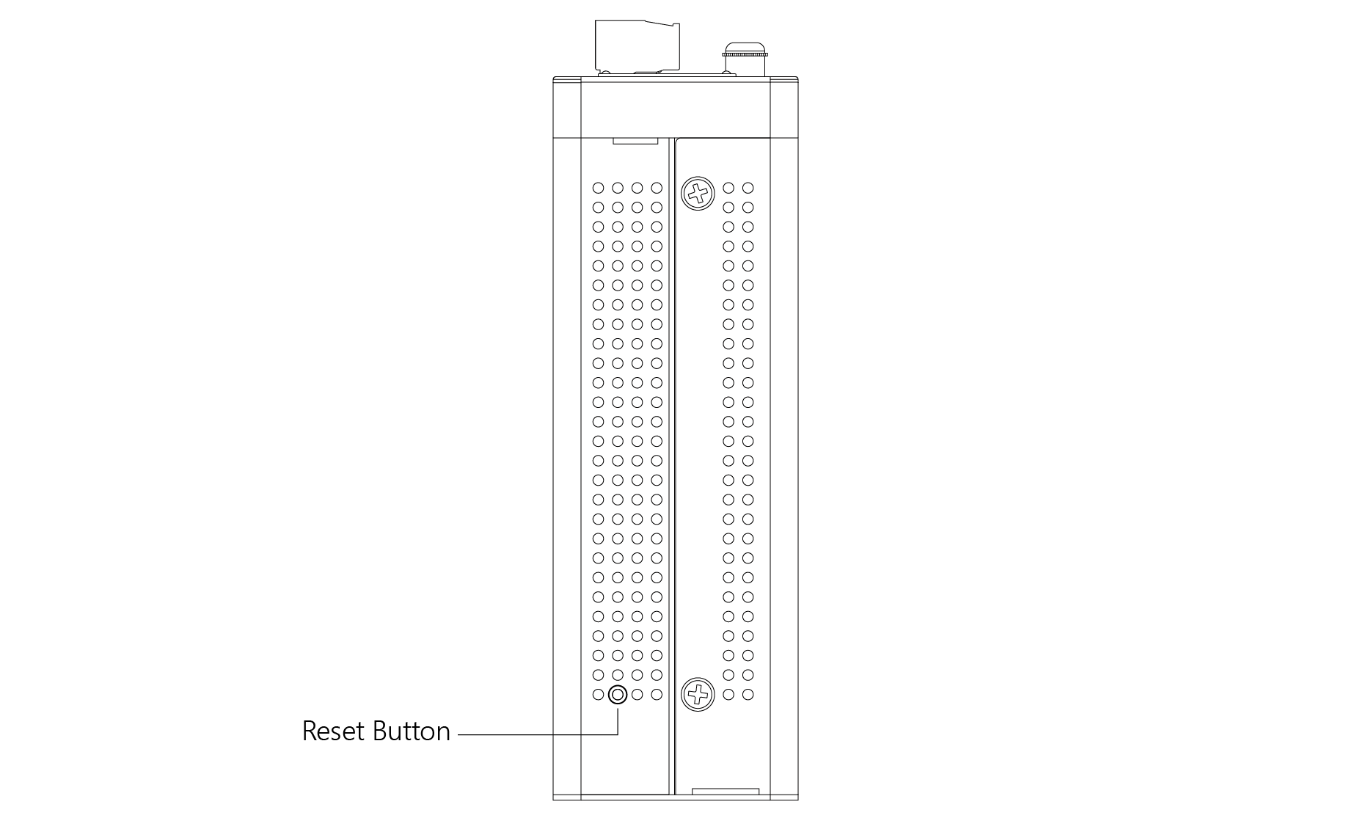 Figure 3: Bottom panel of the switchLED DescriptionsThe LEDs on the front panel provide users with switch status checking and monitoring. There are three types of LEDs as follows:Power LEDs 	indicates if the switch is powered up correctly or not.System LED 	indicates if the system is ready or not.Port Status LEDs 	indicates the current status of each port. Users can check these LEDs to understand the port status.The following table details the functions and descriptions of various LED indicators.Table 1: Power LEDsTable 2: System LEDUsers can check the port status by reading the LED behaviors per the table below.Table 3: Port Status LEDsReset ButtonBy pressing the Reset Button for certain period of time, users can perform the following task.Reset the Switch to reboot the switch.Chapter 2	Installing the SwitchPackage ContentsThe SwitchTerminal BlockInstallation GuideMounting kitNote:	The switch is an indoor device. If you need to use it to connect outdoor devices such as outdoor IP cameras or outdoor WiFi Aps with cable, then you need to install an arrester on the cable between outdoor device and the switch.
Fig. Addition an arrester between outdoor device and this switch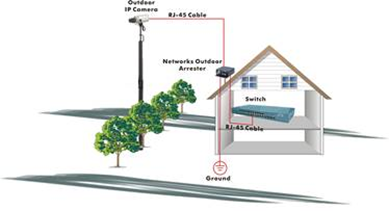 Mounting the Switch on a DIN RailStep 1:	Attach the DIN Rail mounting kit to rear panel of the chassis. Insert screws and tighten then with a screwdriver to secure the kit. 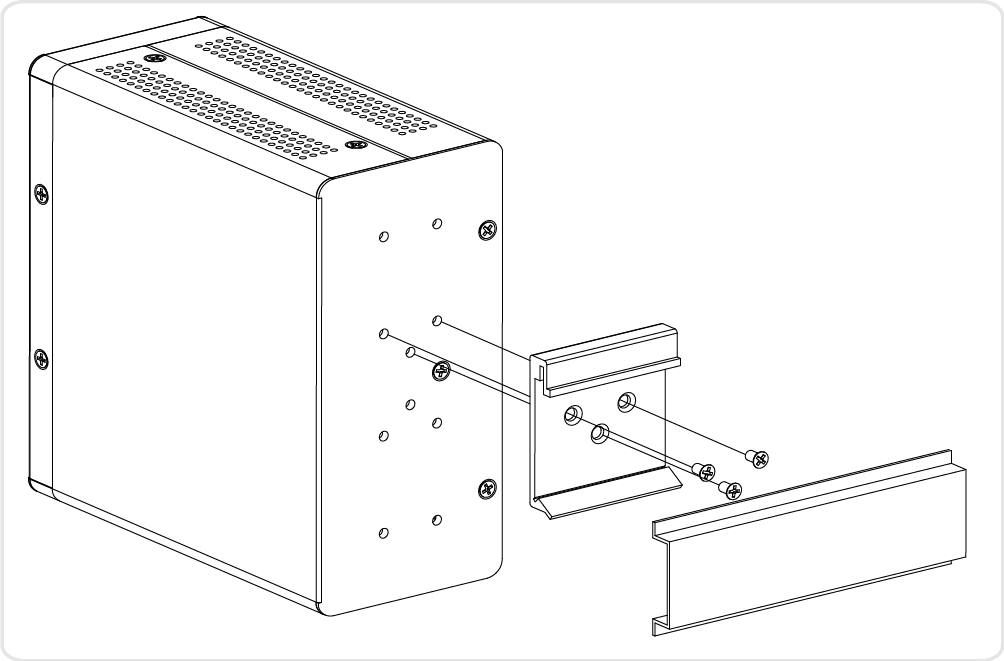 Figure 4: Attaching DIN Rail Kit to the SwitchStep 2: Insert the upper lip of the DIN rail into the DIN-rail mounting kit. And press the switch towards the DIN rail until it snaps into place.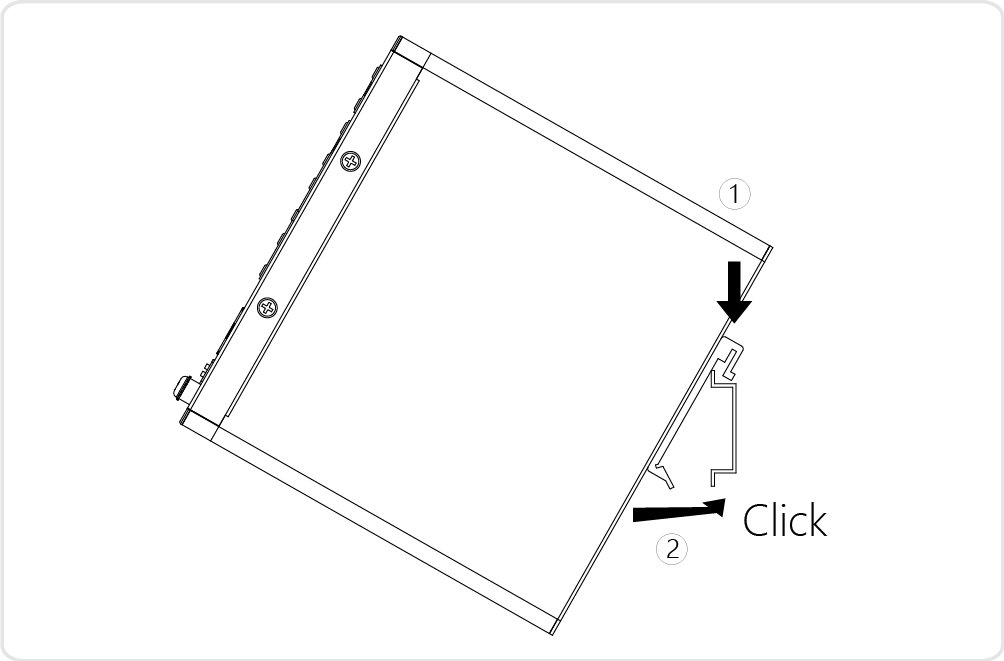 Figure 5: Insert switch to the DIN RailStep 3: 	Make sure that the switch is attached securely to DIN Rail.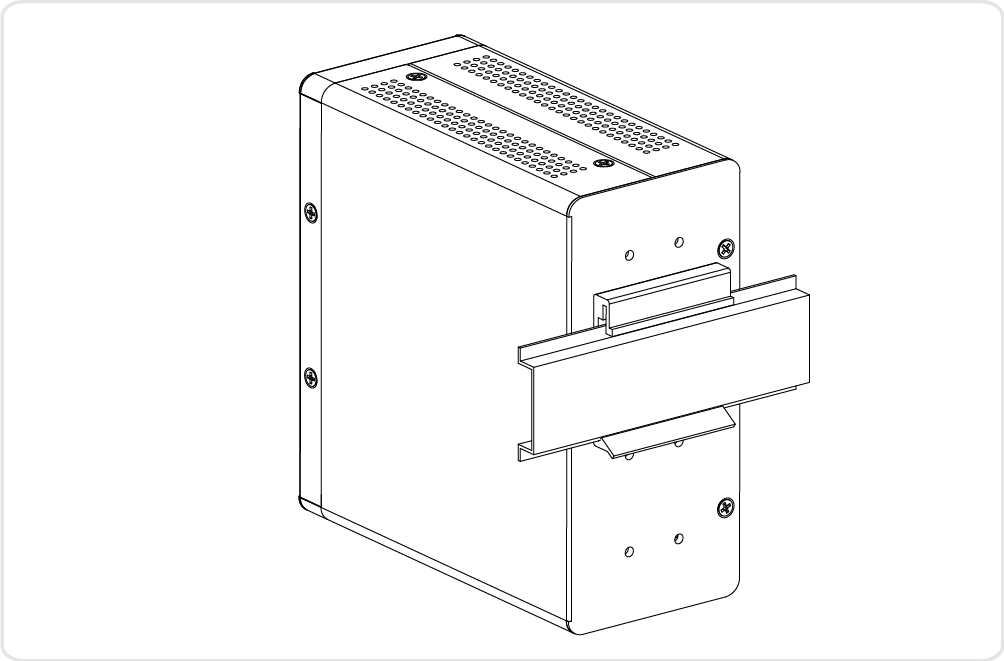 Figure 6: The switch is attached to DIN RailMounting the Switch on Wall (Optional)Step 1: Attach the wall mounting plates to rear panel of the chassis. Insert screws and tighten then with a screwdriver to secure the plates. 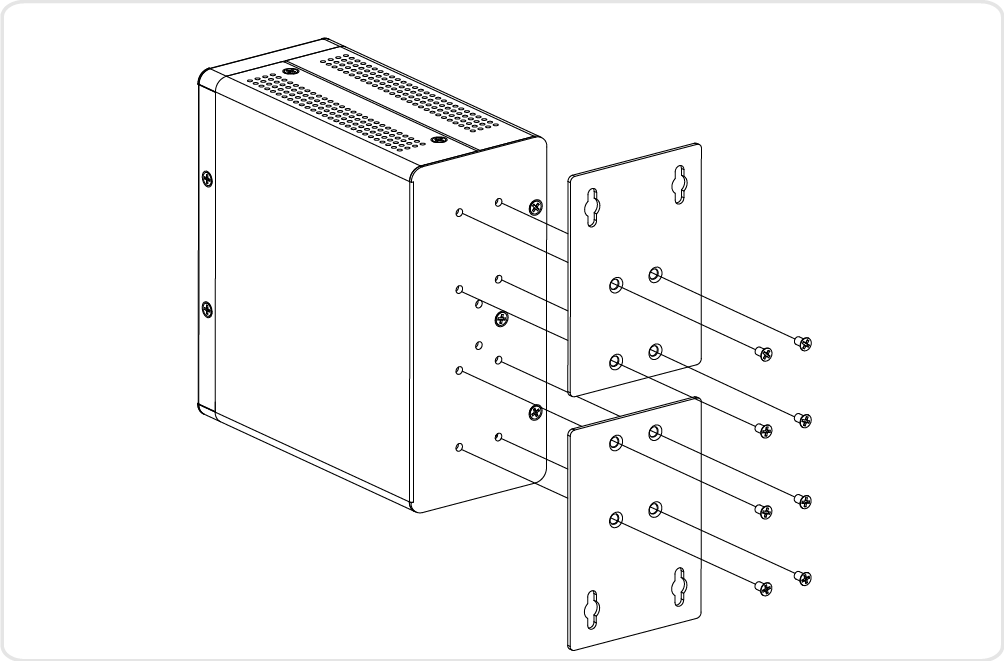 Figure 7: Attaching Wall Mounting Plates to the Switch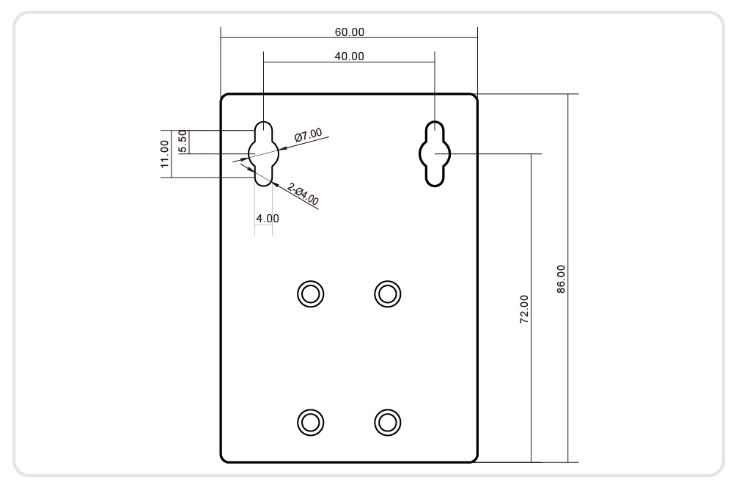 Figure 8: The Dimension of Wall Mounting PlatesStep 2: Install user-supplied screws on the appropriate location on the wall.Step 3: Make sure that the switch is attached securely to wall.Connecting the DC Power CordStep 1: Insert the negative/positive DC wires into the V-/V+ terminals, respectively. Step 2: To keep the DC wires from pulling loose, use a small flat-blade screwdriver to tighten the wire-clamp screws on the front of the terminal block connector. Step 3: Insert the terminal block connector prongs into the terminal block receptor. Step 4: Check the SYS LED. If it is ON, the power connection is correct.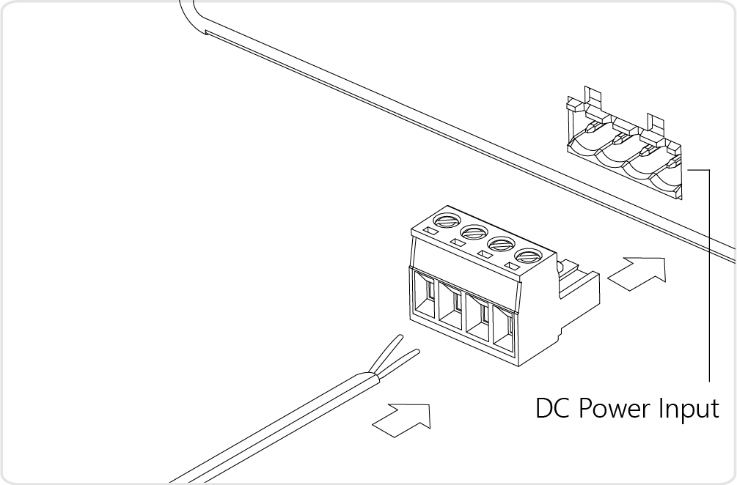 Figure 9: Connecting DC power cordFAULT: The two contacts of the terminal block connector are used to detect user-configured events. The two wires attached to the fault contacts form an open circuit when a user-configured event is triggered. If a user-configured event does not occur, the fault circuit remains closed.Chapter 3	TroubleshootingThe following table provides information for users to easily troubleshoot problems by taking actions based on the suggested solutions within.Table 4: Troubleshooting TableLED ColorStateDescriptionPower1GreenOnThe switch is powered ON correctly.Power1GreenOffThe switch is not receiving power from power1.Power2GreenOnThe switch is powered ON correctly.Power2GreenOffThe switch is not receiving power from power2.LED ColorStateDescriptionSystemGreenOnThe switch is ready.SystemGreenOffThe switch is not ready.LEDColorStateDescriptionRJ45 Ports(Left Side)GreenOnThe port is enabled and established a link to connected device, and the connection speed is 1000Mbps.RJ45 Ports(Left Side)GreenBlinkingThe port is transmitting/receiving packets, and the connection speed is 1000Mbps.RJ45 Ports(Left Side)AmberOnThe port is enabled and established a link to connected device, and the connection speed is 10/100Mbps.RJ45 Ports(Left Side)AmberBlinkingThe port is transmitting/receiving packets, and the connection speed is 10/100Mbps.RJ45 Ports(Left Side)--OffThe port has no active network cable connected, or it is not established a link to connected device. Otherwise, the port may have been disabled through the switch user interface.RJ45 Ports(Right Side)GreenOnThe port is enabled and supplying power to connected device.RJ45 Ports(Right Side)GreenBlinkingAn abnormal state, such as overload status, has been detected in the switch.RJ45 Ports(Right Side)--OffThe port has no active network cable connected, or it is not connected a PoE PD device. Otherwise, the port may have been disabled through the switch user interface.SymptomsPossible CausesSuggested SolutionsSystem LED is OffThe switch is not receiving power.1. Check if correct power cord is connected firmly to the switch and to the DC outlet socket. 
2. Perform power cycling the switch by unplugging and plugging the power cord back into the switch.
3. If the LED is still off, try to plug power cord into different DC outlet socket to make sure correct DC source is supplied. Port (Left Side) Status LED is OffThe port is not connected or the connection is not working.1. Check if the cable connector plug is firmly inserted and locked into the port at both the switch and the connected device.
2. Make sure the connected device is up and running correctly.
3. If the symptom still exists, try different cable or different port, in order to identify if it is related to the cable or specific port.Port (Right Side) Status LED is OffThe port is not supplying power1. Check if the cable connector plug is firmly inserted and locked into the port at both the switch and the connected device.2. Make sure the correct Ethernet cables are used.
3. If the symptom still exists, try different cable or different port, in order to identify if it is related to the cable or specific port.